радна верзијаОПШТИНА МОДРИЧА     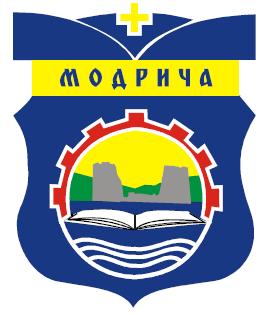 ЛОКАЛНИ АКЦИОНИ ПЛАН ЗА ДЈЕЦУНА ПОДРУЧЈУ ОПШТИНЕ МОДРИЧАза период 2016 - 2020. годинаЈун, 2016. годинеI   ЛОКАЛНИ АКЦИОНИ ПЛАН ЗА ДЈЕЦУ НА ПОДРУЧЈУ 
                ОПШТИНЕ МОДРИЧА
                (Општи дио)УКРАТКО О МОДРИЧИОпштина Модрича са површином од 363 km2 налази се у сјевероисточном дијелу Босне и Херцеговине. Има веома повољан положај са становишта развоја саобраћаја, јер је једно од важнијих саобраћајних чворишта на територији Републике Српске. Територија општине је подијељена у 24 мјесне заједнице у којима живи укупно 27799 становника. Модрича се налази на ријеци Босни, 20 km узводно од њеног ушћа у ријеку Саву код Шамца, а по географском положају припада појасу умјерено-континенталне климе .Први човјек на овом подручју појавио се током старог каменог доба – палеолита, а прво насеље је настало прије 4500 година, на Доборском бријегу, које тада постаје центар овог краја. Назив Модрича постоји преко 840 година, а први пут се спомиње у Повељи угарског краља Беле IV, 20.07.1244. године.Модрича је одувијек имала снажну базу стручног кадра са великим обимом знања и вјештина у различитим областима. На подручју општине Модрича постоје двије основне школе и један средњошколски центар, а млади људи који желе да наставе даље школовање одлазе у друге градове широм БиХ и сусједне земље.УВОДНА РАЗМАТРАЊАЛокални акциони план за дјецу је резултат заједничког рада представника свих институција за бригу о дјеци на подручју општине Модрича, локалне самоуправе, невладиних организација и надлежних институција. У току израде овог документа дјеца и родитељи били су активно укључени и дали свој допринос у препознавању постојећих проблема и предлагању рјешења за њихово превазилажење.  Основ за израду овог Плана је УН-ова Конвенција о правима дјетета и посебно утврђеним препорукама Комитета за права дјетета са посебним циљем осигурања једнаке правне заштите за сву дјецу што се постиже усклађивање постојећих закона са наведеном Конвенцијом (нарочито у области Кривичног законодавства). На нивоу БиХ је усвојен „Акциони план за дјецу Босне и Херцеговине 2015.-2018. година“ којег је усвојило Вијеће Министара, а на нивоу РС не постоји усвојен такав документ, али су у изради овог документа у обзир узети сљедећи закони: Породични закон („Службени гласник РС“, број: 54/02 и 41/08), Закон о дјечијој заштити („Службени гласник РС“, број: 4/02, 17/08 и 1/09), Закон о здравственој заштити („Службени гласник РС“, број 106/09), Закон о социјалној заштити („Службени гласник РС“, број: 5/93, 15/96, 10/03 и 110/03) и Закон о заштити од насиља („Службени гласник РС“, број: 118/05 и 17/08).Израда Локалног акционог плана за подручје општине Модрича настала је као активност пројекта „Инвестирање за дјецу“ који је одобрен од стране организације „Save the Children“, а заједно га реализују Удружење грађана Будућност и Општина Модрича у оквиру потписаног Меморандума о сарадњи. Убрзо потом, Начелник општине Модрича именовао је Радну групу за израду Локалног акционог плана за дјецу у општини Модрича, а на 27. сједници Скупштине општине Модрича је усвојен Приједлог одлуке о приступању изради Локалног акционог плана за дјецу на подручју општине Модрича за средњорочни период. Израда Плана има и партиципативни карактер, јер су од самог почетка у изради Плана учешће узела и дјеца.    Основни циљ доношења овог Плана је стварање што повољнијих услова за живот дјеце и породице, њихово здраво психо-физичко одрастање и укључивање у друштво и партиципацију у одлучивању, а све то у најбољем интересу дјеце. Принцип најбољег интереса дјетета, који је општепознат, требало би на одговарајући начин уградити и досљедно примјењивати у свим законодавним, управним и судским поступцима и свим политикама, програмима и пројектима који се односе на дјецу и имају утицај на дјецу, посебно ону лишену породичног окружења. 	Све институције, установе и организације које раде са дјецом треба да буду у функцији промовисања и заштите права дјетета и да се руководе стандардима који се темеље на Конвенцији о правима дјетета и домаћим законима јер тиме осигуравају заштиту дјетета, те обезбјеђују повољније услове за оптималан развој дјеце.МЕТОДОЛОГИЈА Сам ток израде Плана базиран је на спроведеном истраживању о постојећем стању и стварним потребама дјеце и њихових родитеља. Истраживање и обраду резултата спровело је Удружење грађана „Будућност“ Модрича на узорку од 120 дјеце (узраста 13 – 18 година) и 20 одраслих особа. Као инструмент истраживања кориштени су упитници и фокус групе.Највећи број дјеце испитан је путем упитника (укупно 100 испитаника/ца), а приказ овог узорка дат је у доњој табели.	             Табела бр.1. УКупан број дјеце испитан путем упитникаОсим дјеце (којих је у фокус групама било 20), путем истих испитани су и родитељи (10 учесника/ца). Стручни радници који су запослени у институцијама и НВО (10 учесника/ца) своје мишљење су исказали путем упитника. Ријеч је о представницима/цама различитих институција које се на одређени начин баве потребама дјеце, представницима здравства, образовних институција, Центра за социјални рад, полиције, медија и невладиних организација.У наставку ћемо навести поједине резултате обрађених упитника испитаника. На питање да ли мислиш да је образовање дјеце у твом граду прилагођено дјеци и њиховим протребама дати су сљедећи одговори:За питање на које школске потребе твоји родитељи троше највише новца  испитаници су могли бирати више одговора и њихов избор је рангиран овако:Како одлазиш до школе и назад?Када је у питању здравствена заштита постављено је питање да ли су здравствене установе прилагођене дјеци?А на питање колико често идеш на љекарске прегледе дати су сљедећи одговори:	Од укупног узорка који је одговорио  на ово питање (99%), 15% дјеце рекло је да на љекарске прегледе одлази по потреби, док је троје дјеце изјавило да иде на прегледе веома често, односно сваких три мјесеца.Када је ријеч о дружењу са дјецом са посебним потребама испитано је неколико тврдњи, односно слагања или неслагања код испитаника, тако да смо добили сљедеће податке:О најчешћим проблемима са којима се дјеца срећу, испитаници су могли да бирају тврдње и уколико се њихови одговори рангирају, онда је распоред и учесталост њихових одговора видљива у наредној табели:О томе који проблеми очекују дјецу на улици, испитаницима је дато да могу изабрати различите одговоре, а њихови одговори груписани су на сљедећи начин:Да ли у твом мјесту (насељу) постоје мјеста за спортске и рекреативне активности (игралишта, спортски терени..)Да ли у твом граду постоје мјеста гдје би и дјеца са потешкоћама могла да реализују рекреативне активности (нпр. дјеца са тешкоћама у кретању):Да ли имаш могућност да учествујеш у културним садржајима у свом граду, је питање на које испитаници дају сљедеће одговоре:Са аспекта слободног времена дјеца имају много више садржаја за провођење слободног временау односу на дјецу на селу.У самој изради Плана кључну улогу је имала Радна група именована од стране начелника општине, а коју чине:Душанка Лејић, Општина МодричаГоран Маркановић, Општина МодричаБиљана Марић, УГ „Будућност“ МодричаБиљана Савичић, УГ „Будућност“ МодричаЈелена Антић, Центар за социјални рад Модрича Мирела Пејић, Дом здравља МодричаМитра Мишић, ЈПУ „Наша радост“ МодричаЈована Видовић, ОШ „Сутјеска“ МодричаЉиљана Јовановић, ОШ „Свети Сава“ МодричаВесна Пашалић, СШЦ „Јован Цвијић“ МодричаСаво Лазић, Полицијска станица МодричаАНАЛИЗА ТРЕНУТНОГ ПОЛОЖАЈА ДЈЕЦЕ У наставку слиједи преглед постојећег стања са дефинисаним проблемима кључних институција и организација које се свакодневно сусрећу са циљном групом овог Плана, а до којих је дошла именована Радна група путем сопственог истраживања.1. ОБРАЗОВАЊЕА) ПРЕДШКОЛСКО ОБРАЗОВАЊЕЈПУ „Наша радост“ЈПУ „Наша радост“ изграђена је 1986. године. Установа тренутно има 150 дјеце распоређених у 5 васпитних соба и јаслице. Укупно је запослено 25 радника, од тога 15 је васпитача.    	Табела бр.2. Статистички приказ броја дјеце корисника вртићких услугаОд укупног броја дјеце, њих десеторо је са села, а остали су из града. ЈПУ не посједује довољно капацитета за пријем све заинтересоване дјеце јер на листи чекања има одређени број дјеце који варира.ЈПУ „Наша радост“ располаже трпезаријом, салом за физичко васпитање и отвореним атријем.  Од сале за физичко васпитање импровизована је радна соба гдје борави 20-оро дјеце у продуженом боравку. Комплетан објекат је дотрајао и потребно га је реновирати. Проблеми:- Дотрајалост објекта, нарочито санитарних чворова- Недостатак простора за смјештај дјеце предшколског узраста (одређен број дјеце је на листи чекања за упис)- Нефункционалност атрија, односно недостатак наткривеног простора за боравак дјеце на свјежем ваздуху- Непостојање затвореног простора за физичке активности дјеце (нефункционалност сале за физичко васпитање)Рјешавањем ових приоритета смањио би се број дјеце у васпитним групама, омогућио упис дјеце која су на чекању, те побољшао (поспјешио) и унаприједио васпитно-образовни рад у вртићу.	Б) ОСНОВНОШКОЛСКО ОБРАЗОВАЊЕ ОШ „Свети Сава“ОШ „Свети Сава“ се бави образовањем и васпитањем дјеце од 1-9 разреда у склопу централне школе и 3 деветоразредне и 5 петоразредних школа. Укупан број ученика у се налази у табели:Табела бр.3. Статистички приказ броја ученика ОШ „Свети Сава“ МодричаОсим редовне организује се и допунска настава за ученике који не савладају градиво, а за надарене и талентоване ученике организује се додатна настава и ваннаставне активности (секције).Проблеми: -Неадекватни уџбеници који не прате промјене у наставном плану и програму;-Недостатак наставних средстава;-Неопремљеност школа адекватним намјештајем;-Дотрајалост школских објеката, нарочито мокрих чворова.	ОШ „Сутјеска“ОШ „Сутјеска“ се такође бави образовањем и васпитањем дјеце од 1-9 разреда. Поред централне у склопу ОШ „Сутјеска“ су двије деветоразредне и 6 петоразредних подручних школа. У централној школи је и специјално одјељење са 10 ученика који наставу похађају у склопу комбинованог одјељења. Број ученика је приказан у табели: 	 Табела бр.4. Статистички приказ броја ученика ОШ „Сутјеска“ МодричаПроблеми:Дотрајао школски намјештај;Потребна реконструкција и санација школа (кречење, санација крова, мокрих чворова, електричних водова, столарије);Недостатак ормара у учионицама и адекватне опреме за кабинете, рачунарске опреме, спортских реквизита;Непостојање фискултурних сала у подручним школама, просторија за огрев, спортских терена;Превоз ученика до школе и назад (непостојање великог број линија, недовољно мјеста у аутобусу);Неадекватни уџбеници које не прате промјене у наставном плану и програму;Недостатак наставних средстава.В) СРЕДЊОШКОЛСКО ОБРАЗОВАЊЕСШЦ „Јован Цвијић“СШЦ „Јован Цвијић“ има 756 ученика (407 мушког и 349 женског пола) подијељених у 28 одјељења, а настава се изводи у двије смјене, 15 одјељења у првој смјени и 13 у другој. СШЦ наставу организује за 8 струка и то:Табела бр.5. Статистички приказ организовања наставе по струкама и смјеровима у СШЦ
                       „Јован Цвијић“ МодричаУ склопу СШЦ је 21.04.2009. године формиран Омладински парламент по узору на функционисање Скупштине општине Модрича. Циљ реализације пројекта Омладински парламент је подизање свијести дјеце средњошколског узраста о функционисању општинске администрације, демократским процесима и правима и одговорностима појединаца у функционисању друштва, како би се млади лакше укључили у друштвене токове.Омладински парламент има своје изабране одборнике и формиране комисије. На сједницама парламента се одлучује о финансирању предложених пројеката за које се издвајају средства из Буџета општине. О финансирању малих пројеката вриједности 500,00 – 1.000,00 КМ одлуку доносе формиране комисије Парламента, а о великим пројектима од 1.000,00 – 5.000,00 КМ се јавно гласа током сједница.До сада је захваљујући великом ангажовању парламентараца и њихових ментора, а уз подршку руководства СШЦ „Јован Цвијић“ и Општине Модрича успјешно завршено 25 пројеката укупне вриједности око 50.000,00 КМ.  На VIII сједници Омладинског парламента која је одржана у априлу ове године одобрена су два мала и 3 велика пројекта укупне вриједнсоти 11.089,32 КМ који треба да буду реализовани до сљедеће сједнице.Проблеми:-Недостатак фискултурне сале, као и спортских реквизита;-Неадекватна опремљеност кабинета хемије (скупа опрема);-Неусклађеност уџбеника са наставним планом и програмом;-Неедукованост наставника у раду са дјецом са посебним потребама;-Одређен број ученика има здравствених проблема (увести систематске прегледе при упису у средњу школу).2. ЗДРАВСТВОДом здравља МодричаЗдравствена заштита дјеце и омладине у Дому здравља Модрича обавља се кроз рад КСЗ Педијатрије гдје су регистровани пацијенти до 6 године, а остали у тимовима породичне медицине. Услуге из педијатрије од 7-18. године су уговорене са Општом болницом Добој, одјељење педијатрије.У КСЗ Педијатрије у Дому здравља Модрича је регистровано око 1500 дјеце код два педијатра, норматив по једном педијатру је 800 дјеце.У прошлој години кроз ову службу је прегледано 8669 дјеце.Већина прегледа се односи на превентивне и систематске прегледе (редовни прегледи у првој години живота, прегледи пред вакцинацију, систематски прегледи код уписа у обданиште, систематски прегледи пред упис у школу). Систематски прегледи дјеце регистроване у тимовима породичне медицине се обављају по Плану превентивних прегледа Фонда здравственог осигурања РС.Врло важну улогу у расту и развоју дјеце игра превентивно кориштење здравственог сервиса у виду подизања свијести дјеце и младих о здравим стиловима живота, сексуалном и репродуктивном здрављу, те менталној хигијени младих, као и дјеловање против свих врста насиља. У сваком случају увијек има мјеста за побољшање превентивних активности у циљу промоције здравља и здраве исхране дјеце и омладине.Дом здравља Модрича има три централна објекта у градском подручју у којем су смјештене све медицинске и друге пратеће службе установе и мрежу теренских амбуланти породичне медицине. Тренутно има 5 амбуланти на терену које су распоређене у: Дугом Пољу, Копривни, Милошевцу, Скугрићу и Врањаку.Проблеми:Непостојање редовних систематских прегледа за дјецу пред полазак у средњу школу;Недостатак одређеног профила стручног особља (логопед, дефектолог);Недовољно превентивних програма за очување здравља и здраву исхрану дјеце;Мала информисаност о услугама из области здравствене заштите.	3. СОЦИЈАЛНА ЗАШТИТАА) ЈУ Центар за социјални радЈУ Центар за социјални рад Модрича је до 1979. године био у структури СИЗ-а, а 01.01.1980. године регистрован је као Центар за социјални рад са дјелатношћу социјалног рада у установама  без смјештаја. Овај Орган, као установа социјалне заштите, у оквиру своје дјелатности пружа подршку дјеци кроз:Област дјечије заштите;Област социјалне заштите;Породично-правне заштите;Кривично-правне  заштите малољетника. Област дјечије заштите се огледа кроз признавање права на дјечији додатак, матерински додатак, право на помоћ за опрему новорођенчета, право на рефундацију плате за вријеме породиљског одсуства породиље послодавцу. Ова подршка се, такође, огледа кроз разноразне пројекте које ова установа реализује, као што је пројекат “Социјализација дјеце Републике Српске“. Тренутно, право на дјечији додатак остварује 550 дјеце, право на матерински додатак остварује 67 мајки, право на рефундацију плате за вријеме породиљског одсуства остварује 67 послодаваца. Право на помоћ за опрему новорођенчета је једнократна новчана помоћ на коју има право свака беба са подручја наше општине, а за треће и четврто дијете по реду рођења признаје се и једнократна помоћ од стране Владе Републике Српске.Исплата горе наведених права се одвија редовно, без кашњења.Када је у питању област популациона политика већ је наведено да свака новорођена беба на подручју наше општине има право на једнократну помоћ. У питању је новчана накнада у износу од 250,00 КМ, а свако треће и четврто дијете остварује додатну накнаду од 500,00 КМ. Поред ових надокнада у Буџету општине Модрича су предвиђена средства за вантјелесну оплодњу која се исплаћују по добијеним захтјевима странака, а за породице које су добиле треће, четврто и наредно дијете Општина Модрича сваке године организује пријем. Од 2015. године у Модричи се одржава и Конференција беба које представља једну од најзначајнијих манифестација која за циљ има промоцију наталитета.  У области социјалне заштите подршка дјеци се пружа кроз признавање права из социјалне заштите, а то је посебно смјештај дјеце без родитељског старања у установе и хранитељске породице, процјена способности и утврђивање функционалног стања дјеце и омладине са сметњама у психичком и физичком развоју те признавање права на додатак за помоћ и његу, подршке у изједначавању могућности дјеце и омладине са сметњама у развоју, једнократне новчане помоћи, савјетовање и друга права из Закона о социјалној заштити. Право на додататак за помоћ и његу другог лица остварује 39 дјеце, од тога прва категорија 16 дјеце, а друга категорија 23 дјеце, а 114 дјеце је разврстано од стране Првостепене стручне комисије за процјену потреба и усмјеравање дјеце и омладине са сметњама у развоју. Исплата права по Закону о социјалној заштити врши се редовно. У склопу породично правне заштите дјеце овај Орган обавља послове старатељства, усвојења, заштите малодобне дјеце у поступку развода брака, давање мишљења о повјери малодобне дјеце и повјере дјеце из ванбрачне заједнице, заштите и бриге о дјеци жртвама насиља у породици, учествује у поступцима признавања очинства и одређивања личног имена тамо гдје родитељи не постижу споразум, одржавања личних односа са родитељима итд.Број дјеце без родитељског старања је 26, број дјеце смјештена у установе и хранитељске породице 11.У областима кривично-правне заштите малољетника овај Орган врши послове заштите малољетника у кривичном поступку, те послове превентивног рада са малољетницима који испољавају асоцијалне облике понашања. Овај орган савјетодавно превентивно ради са 25-оро дјеце која нису извршиоци кривичних и прекршајних дјела, над 6-оро дјеце врши мјеру појачаног надзора од стране Органа социјалног старања и учествује у 5 кривичних поступака у сврху заштите интереса  и личности малољетника.	Проблеми:Неадекватна законска регулатива (Закон о дјечијој заштити занемарује потребе самохраних родитеља, Закон о заштити у поступању са малољетницима у кривичном поступку не пружа могућност провођења васпитних мјера у пракси)Неједнаке могућности за смјештај дјеце и омладине са сметњама у развојуНедостатак свијести о потреби ангажованости породица на прихвату малодобне дјеце због ниске новчане надокнаде за хранитељствоНеинформисаност потенцијалних корисника о врстама услуга које пружа Центар за социјални рад Б) Дневни центар за дјецу са посебним потребама „Сунце Обервалиса“На подручју општине Модрича постоји Дневни центар за дјецу са посебним потребама „Сунце Обервалиса“. Центар је почео са радом у октобру 2015. године уз помоћ донаторских средстава и подршку локалне заједнице. За вођење активности Дневног центра је задужено Удружење за помоћ ментално недовољно развијеним лицима Модрича. Услуге Дневног центра активно користи 25 чланова Удружења. У раду је поред стручног особља укључено и 7 волонтера. Према партнертском споразуму о сарадњи између ЈУ Центра за социјални рад и Удружења за помоћ ментално недовољно развијеним лицима Модрича, ЈУ ЦСР уступа стручно особље које ће радити са корисницима Дневног центра. У новоизграђеном објекту лицима са посебним потребама су се пружиле многе могућности које до сада нису имали, а то се првенствено односи на рад са стручним лицима, дневно збрињавање, креативне радионице, радно-окупационе активности и све те активности су им понаособ прилагођене. 	Проблеми:- Немогућност превоза корисника до Дневног центра (лоша финансијска ситуација родитеља)- Недовољан број стручних радника за рад са дјецом4. БЕЗБЈЕДНОСТСтанично подручје Полицијске станице Модрича обухвата подручје општине Модрича и општине Вукосавље и захвата површину од око 430 km2. Саставни дио Полицијске станице Модрича чини и Станично одјељење полиције Вукосавље са сједиштем у општини Вукосавље. Као главни послови и задаци Полицијске станице Модрича и Министарства унутрашњих послова уопште су заштита живота, људских права и слобода, заштита свих облика својине, спречавање и откривање кривичних дјела и прекршаја, безбједност и контрола саобраћаја на путевима итд.Поред наведеног, последњих година, посебно кроз политику Министарства унутрашњих послова, рад полиције је усмјерен према малољетничкој популацији. У складу са тим, као један од корака одлуком Владе Републике Српске, број 04/1-012-2-2079/11 од 15. септембра 2011. године донешен је „Акциони план“ реализације пројекта Рад полиције у заједници, који је на свом подручју проводила Полицијска станица Модрича. У склопу наведеног плана, а и као редовна активност организована су предавања у основним и средњим школама на подручју општине Модрича и Вукосавље, организовани „дани отворених врата“ гдје је најмлађима пружена могућност посјете Полицијској станици итд. У претходном периоду реализован је пројекат МУП-а РС „Спречавање вршњачког насиља и малољетничке деликвенције“ у склопу којег је одржан низ предавања у двије основне и једној средњој школи на подручју општине Модрича и по једној основној и средњој школи у општини Вукосавље. Одржана су предавања на теме штетности опојних дрога, злоупотребе пиротехничких средстава, вршњачком насиљу, опасностима и злоупотребама друштвених мрежа на интернету, касних излазака малољетника, насиља на спортским приредбама, безбједности саобраћаја и др. Проблематика малољетничке деликвенције није значајније изражена на подручју општине Модрича али је присутна, а огледа се кроз следеће показатеље за 2015. годину: Табела бр.6. Статистички приказ проблема малољетничке деликвенцијеТабела бр.7. Статистички приказ врсте прекршајаПроблем:-Непостојање адекватне просторије за рад са малољетницима и дјецом у Полицијској станици Модрича.    5. МЕДИЈИРадио РС Студио Модрича у својој програмској шеми нема рубрике и емисије које су својим садржајем намијењене искључиво дјеци. Ранијих година у сарадњи са основним школама релизовани су серијали емисја намијењених дјеци школског узраста у којима је акценат био на промовисању знања и достигнућа ученика. Емисије су биле реализоване у сарадњи са  наставницима Српског језика и наставницима разредне наставе. Радио Модрича планира увођење ових емисија, с тим да би у реализацију емисија укључили и дјецу предшколског узраста, те ученике нижих разреда основних школа чиме би за дужи временски период обезбиједили и афирмисали учеснике емисија. Као један од предуслова за реализацију ових емисја је и набавка додатне техничке опреме, што не подразумијева значајна новчана улагања.Са друге стране, у медијским кућама које имају своје дописнике на подручју општине Модрича евидентно је присуство дјеце, њиховог стваралаштва и достигнућа кроз бројне прилоге који се годишње реализују (нпр. Дјечији маскенбал, Дјечија недеља, бројне приредбе, рад Омладинског парламнета, школска такмичења, упис ученика у школе, пријеми дјеце код начелника разним поводима и сл.).Проблеми:-Непостојање рубрика и емисија намијењених дјеци које би се емитовале на Радио Модричи-Неискориштеност медијског простора Радио Модриче за промовисање питања и тема која су у интересу дјеце-Неувезаност новинарских секција у школама са редакцијом Студија Модрича6. КУЛТУРА, СПОРТ И РЕКРЕАЦИЈАА) Култура 	Српски културни центар (СКЦ) је установа која обезбјеђује културне садржаје за дјецу као што су представе, филмови, концерти, а посједује и библиотеку са богатом колекцијом књига која је подијељена у 2 одјељења и то Одјељење за одрасле и Одјељење за дјецу са читаоничким простором. Одјељење за дјецу располаже са 9155 наслова, а тренутно су учлањена 552 дјетета предшколског и основношколског узраста.Велики број дјеце активно учествује у раду културно-умјетничких друштава. Из наредне табеле се види број дјеце која се баве фолклором, као и преглед културно-умјетничких друштава са подручја наше општине:Табела бр.8. Статистички приказ броја чланова културно-умјетничких друштаваПоред наведеног, на подручју општине Модрича одржавају се и различите манифестације (Дјечија нова година, маскенбал, смотре фолклора) које могу бити на отвореном  (Трг Др Милан Јелић или Љетна бина – СКЦ) или у већем простору као што су Кино сала и Плава сала у СКЦ-у или спортска хала у Културно – спортском центру (КСЦ).Проблем:	-Недовољан број културних садржаја за дјецу	Б) Спорт и рекреацијаУ склопу КСЦ-а се налазе тениски терени, отворени спортски терени и спортска дворана са 3000 посјетилаца која се уједно користи и за одржавање наставе физичког васпитања ученика СШЦ „Јован Цвијић“. Поред ове на подручју општине постоје још 4 фискултурне сале у склопу школа и то у централној основној школи „Сутјеска“ и централној основној школи „Свети Сава“, затим у Врањаку и Бријестову.	Спортски полигони за мали фудбал, кошарку и одбојку налазе се: код СШЦ „Јован Цвијић“, централне основне школе „Сутјеска“, у Ждребану, Скугрићу, Крчевљанима, Модричи 3, Модричи 5, Копривнској Требави, Копривни, Врањаку, Бријестову, Дугом Пољу, Бабешници и Милошевцу.	Фудбалска игралишта поред градског стадиона „Др Милан Јелић“ са два помоћна терена налазе се и у: Копривни, Милошевцу, Врањаку (2 игралишта), Скугрићу (3 игралишта), Дугом Пољу, Добрињи, Кладарима Горњим, Ботајици и Таревцима. Игралишта за дјецу посједује свака мјесна заједница на подручју општине.		На подручју општине је највише регистрованих фудбалских клубова, али у мањој мјери су заступљени и остали спортови. У наставку је табела са бројем чланова по постојећим спортским клубовима.Табела бр.9. Статистички приказ броја чланова спортских клубова	Највећи број чланова се налази у Спортском клубу „МД клинци“ па ће у оквиру сљедеће области бити више ријечи о самом Клубу.Проблеми:	-Високе чланарине за тренирање у клубовима	-Недостатак термина за упражњавање спортских активности	-Неразноврсност спортских садржаја	-Недовољан број спортских садржаја за дјецу	7. ЦИВИЛНО ДРУШТВОУ Модричи постоји 65 невладиних организација, али је мали број оних које се баве дјецом, нарочито активностима превентивног карактера. Одређене организације пружају бесплатан вид помоћи и подршке кроз директне психосоцијалне програме. Осим тога, постоје и организације, као што су спортски клубови, који се баве дјецом у склопу њиховог физичког развоја и тјелесне добробити, али ове услуге нису бесплатне. А) Удружење грђана „Будућност“  МодричаУГ „Будућност“ је основано 1996. године, базира се на промоцији и заштити људских права, са посебним акцентом на женска и дјечија људска права. УГ „Будућност“ располаже значајним смјештајним капацитетима и људским ресурсима, а главни услужни процеси организације су: Сигурна кућа (збрињавање и специјализоване услуге за жене и дјецу који су преживјели насиље); Савјетовалиште (за жене, дјецу и друге маргинализоване групе кроз пружање бесплатних савјетодавних услуга, залагачке активности и подизање јавне свијести о међународним стандардима у области људских права и спречавању дискриминације); Мушки центар (рад са починиоцима насиља и превентивни рад); Дневни центар за дјецу (превентивни рад и подршка дјеци из породица са вишеструким проблемима). Печат рада УГ „Будућност“ Модрича представља сертификовање организације 30.09.2015. године од када је обезбјеђено право на сертификат по ИСО стандарду квалитета 9001:2008. Ресурси који тренутно постоје за ову дјецу јесу добри просторни капацитети, едуковано и стручно особље са дугогодишњим искуством у раду са дјецом.Најзначајнији дио средстава „Будућност“ обезбјеђује путем пројеката од донатора, а један мањи дио од стране Општине и Министарства породице, омладине и спорта РС, која су намијењена смјештају и бризи за жртве породичног насиља путем Сигурне куће, међу којима је и значајан број дјеце. Сигурна кућа је основана 2000. године. Од свог оснивања до краја 2015. године у Сигурној кући је збринуто 1565 дјеце, од тог број 78 дјеце је збринуто без родитељске пратње. За дјецу је обезбјеђена исхрана уз обавезне дневне оброке воћа, стални надзор, средства за хигијену, одјећа, обућа. За школску дјецу уџбеници и школски прибор, као и помоћ при учењу. У Сигурној кући су стално присутни психолог и социјални радник, а по потреби и педагог.Дневни центар за дјецу основан је 2013. године, а намјењен је дневном збрињавању дјеце из породица са вишеструким проблемима (породице оптерећене сиромаштвом, алкохолизмом, насиљем, хроничним душевним болестима старатеља, маргинализоване групе...), који су у ризику да током свог одрастања уђу у неки облик патологије. Овој дјеци се у Дневном центру за дјецу обезбјеђује један оброк, помаже у завршавању школских обавеза, помаже им се у стицању радних навика учења и хигијене, стичу знања и вјештине из различитих области (штедња, хигијена, кухање, брига о другима...), те кроз психолошко-педагошке радионице стичу емоционалне компетенције и лакше савладавање школског градива. Центар није намијењен дјеци која имају развијен одређени облик патологије (просјачење, криминално понашање,...). Центар има 30 дјеце корисника (11 дјечака и 19 дјевојчица), 15 дјеце пријатеља Центра и 20 волонтера. Центар ради од 8-16 часова, а цјелодневну бригу о дјеци води координатор Центра, координатор активности и координатор волонтера. Волонтери су у највећој мјери укључени у помоћ у учењу и савладавању наставног градива и у спровођењу едукативно-креативних активности. Савјетовалиште обухвата активности с циљем подизања свијести о друштвеном ангажману и одговорном понашању у складу са принципима хуманости и поштовања основних људских права. УГ „Будућност“ подстиче и волонтерски рад код дјеце и младих, те их окупља у склопу различитих пројеката, а најчешће су ангажовани кроз Савјетовалиште и Дневни центар за дјецу. Тренутно је у Савјетовалишту активно 26 волонтера (10 дјечака и 16 дјевојчица) узраста 15 – 24 године.Проблеми: дјеце у Сигурној кући: насиље над њима, сиромаштво, недоступност предшколског образовања, а дјеци без родитељског старања нису доступни алтернативни облици ванинституционалног збрињавања,дјеце у Дневном центру за дјецу: сиромаштво, вршњачко насиље, насиље у породици и недоступност предшколског васпитања,дјеце корисника Савјетовалишта: недостатак културних и спортских садржаја за дјецу, недостатак праксе укључивања мишљења дјеце у доношење одлука битних за дјецу,објекат Дневног центра за дјецу је под закупом који је тешко финансирати, могућност гашења услуга за дјецу усљед недостатка финансијских средстава (недостатак пројеката).Б) Спортски клуб „МД клинци“Спортски клуб „МД клинци“ има највише чланова (дјеце) и највећи број ангажованих образованих тренера на подручју општине. Такође, и једини клуб који окупља дјецу предшколског и млађег школског узраста на подручју општине, а уједно и једна од највећих тзв. Школица спорта у БиХ. Основни циљ Клуба је промоција физичких активности и здравих стилова живота. У наставку ћемо приказати секције Клуба са укупним бројем активних чланова:Табела бр.10. Статистички приказ чланова Спортског клуба „МД Клинци“ подијељених по секцијамаАНАЛИЗА БУЏЕТСКИХ ИЗДВАЈАЊА ЗА ДЈЕЦУ Aнaлизa буџeтa прeдстaвљa joш jeдaн сeгмeнт крoз кojи мoжeмo сaглeдaти видљивoст дjeцe у приoритeтимa кojи су пoстaвљeни нa лoкaлнoм нивoу. У вeзи сa тим прeдстaвљaмo прeглeд буџeтских издвajaњa у 2014. и 2015. гoдини зa сeктoрe: oбрaзoвaњe; сoциjaлнa зaштитa; здрaвствo; културa, спoрт, и рeкрeaциjaТабела бр.11. Анализа буџетских издвајања за дјецу у 2014. и 2015. годиниII   ЛОКАЛНИ АКЦИОНИ ПЛАН ЗА ДЈЕЦУ НА ПОДРУЧЈУ 
                ОПШТИНЕ МОДРИЧА
                (Компоненте)Радна група је сходно спроведеном истраживању и на основу прикупљених података о потребама дјеце на подручју општине Модрича дефинисала циљеве Локалног акционог плана за дјецу. Општи циљ је: Унапређење положаја дјеце на подручју општине Модрича кроз повећање видљивости дјеце у Буџету општине. Специфични циљеви су:Унапређење услова предшколског васпитања;Унапређење услова одржавања наставе у свим школама на подручју општине;Превентивно дјеловање на очување здравља дјеце (здрав начин живота, правилна исхрана) и унапређење квалитета и доступности здравствених прегледа за дјецу; Побољшање услова превоза школске дјеце;Већа заступљеност дјеце у медијима као битног сегмента у психо-физичком развоју дјететаУнапређење система заштите дјеце од насиља (вршњачко, у породици, на улици);Повећање ресурса и доступности психо-социјалне подршке дјеци и родитељима у кризним ситуацијама, нарочито у породицама са вишеструким проблемима и конфликтним разводима;Побољшање културно-спортских садржаја на подручју општине;Промовисање волонтерског рада и укључивање дјеце у волонтерске програме;Унапређење и оспособљавање тимова унутар кључних институција за обезбјеђење донаторских средстава (образовни сектор, здравство, социјална заштита, спорт, култура)Циљна група: сва дјеца са подручја општине Модрича узраста до 18 година.Специфични циљ 1. Унапређење услова предшколског васпитањаАКТИВНОСТИРеконструкција постојећег објекта вртићаПроширење постојећег објектаПривођење намјени фискултурне салеОрганизовање предшколског васпитања у руралним срединама (мјешовите групе)Иницирати и проводити заједничке акције за измјене релевантних прописа који се тичу унапређења услова предшколског образовањаНОСИОЦИ АКТИВНОСТИЈПУ Наша радостОпштина МодричаОШ „Свети Сава“ОШ „Сутјеска“Невладине организацијеИЗВОРИ ФИНАНСИРАЊАМинистарстваФонд дјечије заштите Општина ДонаториИНДИКАТОРИСанација санитарних чвороваДовођење у функцију постојећег атријаПроширење обухвата предшколске дјецеДоградња нових просторија без нарушавања постојеће конструкцијеПодстицање правилног физичког развоја предшколске дјецеПроширење обухвата предшколске дјеце, нарочито руралних дијелова општинеСпецифични циљ 2.Унапређење услова одржавања наставе у свим школама на подручју општинеАКТИВНОСТИИницирати и проводити заједничке акције за измјене релевантних прописа који се тичу унапређења услова одржавања наставеЗамјена дотрајалог школског намјештајаИзвршити реконструкцију и санацију школаИзградња фискултурних сала у школама, просторија за огрев, спортских теренаНабавка наставних средстава и опремање школских лабораторија /кабинетаУвођење школске кухињеЕдукација наставника у раду са дјецом са посебним потребамаНОСИОЦИ АКТИВНОСТИОШ „Свети Сава“ОШ „Сутјеска“СШЦ „Јован Цвијић“Општина МодричаНевладине организацијеИЗВОРИ ФИНАНСИРАЊАМинистарство просвјете и културе РСОпштинаДонаториИНДИКАТОРИПрилагођавање законских норми реалним потребама дјецеНабавка новог и квалитетног намјештаја, нарочито ормара у учионицама и адекватне опреме за кабинетеКречење, санација крова, мокрих чворова, електричних водова, замјена столаријеПовећање броја фискултурних сала и спортских терена, просторија за огрев и спортских реквизитаОбезбиједити квалитетна наставна средства и помагалаОтворити школску кухињу са обезбијеђеним здравим оброцимаОдржати квалитетније континуиране семинаре за рад са дјецом са посебним потребамаПовећање броја адекватних семинараСпецифични циљ 3.Превентивно дјеловање на очување здравља дјеце (здрав начин живота, правилна исхрана) и унапређење квалитета и доступности здравствених прегледа за дјецу АКТИВНОСТИПромоција здравља и здраве исхранеСпровођење систематских прегледа дјеце Обезбиједити услуге специјалистеичке здравствене заштите (логопед, дефектолог)Подизање нивоа свијести дјеце о здравим стиловима животаПовећати ниво информисаности дјеце о болестима зависностиНОСИОЦИ АКТИВНОСТИДом здрављаЈПУ Наша радостОШ „Свети Сава“ОШ „Сутјеска“СШЦ „Јован Цвијић“Невладине организацијеИЗВОРИ ФИНАНСИРАЊАМинистарстваОпштинаДом здрављаДонаториИНДИКАТОРИПодстицање правилног раста и развоја дјецеПодстицање здравог начина живота дјеце, правилне исхранаПодстицање превнтивног дјеловања на настанак болестиСмањење порока (опојне супстанце)Потврде о обављеним прегледима које ученик прилаже уз осталу потребу документацијуСпецифични циљ 4.Побољшање услова превоза школске дјецеАКТИВНОСТИИницирати и проводити заједничке акције за измјене релевантних прописа који се тичу превоза школске дјецеРегулисање аутобуских стајалиштаУвођење школских патролаНОСИОЦИ АКТИВНОСТИПутеви РСПревозници аутобуских линијаОШ „Свети Сава“ОШ „Сутјеска“СШЦ „Јован Цвијић“Полицијска станица МодричаНевладине организацијеИЗВОРИ ФИНАНСИРАЊАМинистарстваОпштинаПотенцијални донаториИНДИКАТОРИПовећање безбиједности превоза дјеце школског узрастаРеконструкција и опремање постојећих и увођење нових аутобуских стајалиштаПровођење обуке и практична примјена знања формираних школских патрола у регулисању саобраћаја Специфични циљ 5. Већа заступљеност дјеце у медијима као битног сегмента у психо-физичком развоју дјететаАКТИВНОСТИРадио емисије намијељене дјециИницирање сарадње новинарских секција из школа с Студијом МодричаЕдукација дјеце и њихових родитеља о предностима и недостацима медијског утицаја на дијетеЕмитовање репортажа са циљем промовисања знања и достигнућа ученика, нарочито надарене и талентоване дјеце  НОСИОЦИ АКТИВНОСТИРадио МодричаОШ „Свети Сава“ОШ „Сутјеска“СШЦ „Јован Цвијић“МедијиИЗВОРИ ФИНАНСИРАЊАМинистарстваДонаториИНДИКАТОРИКонтинуирана сарадња надлежних установа и институција које се баве питањима дјеце са медијимаНабавка и додатно опремање Студија МодричаЕмитовање садржаја намијењеног дјеци на Радио МодричиОдржавање радионица за дјецу и родитеље о утицајима медија на формирање личностиСпецифични циљ 6. Унапређење система заштите дјеце од насиља (вршњачко, у породици, на улици)АКТИВНОСТИРадионице са дјецом (Peer едукација)Иницирање превентивних акција и збрињавања дјеце жртава насиља у Сигурну кућу УГ „Будућност“ МодричаРевидирање Протокола о поступању и сарадњи надлежних субјеката на заштити жртава насиља у породици од 11.09.2008.год.Иницирати и проводити заједничке акције за измјене релевантних прописа који се тичу унапређења и заштите дјеце од насиљаНОСИОЦИ АКТИВНОСТИОпштина МодричаЦентар за социјални радПолицијска станица МодричаОШ „Свети Сава“ОШ „Сутјеска“СШЦ „Јован Цвијић“УГ БудућностНевладине организацијеПотписници ПротоколаИЗВОРИ ФИНАНСИРАЊАМинистарстваОпштина ДонаториИНДИКАТОРИСертификације тренера за одржавање радионицаПримјена дефинисаних обавеза свих потписника протоколаПримјена Закона о заштити од насиља у породици РС и других релевантних прописаПрилагођавање законских норми реалним потребама дјецеСпецифични циљ 7. Повећање ресурса и доступности психо-социјалне подршке дјеци и родитељима у кризним ситуацијама, нарочито у породицама са вишеструким проблемима и конфликтним разводимаАКТИВНОСТИУнапређење рада Дневног центра за дјецу са посебним потребама „Сунце Обервалиса“Праћење и рад са дјецом од стране Центра за социјални радУнапређење рада Дневног центра за дјецу УГ БудућностИницирати и проводити заједничке акције за доношење и измјене релевантних прописа који се тичу унапређења свеукупног положаја дјецеНОСИОЦИ АКТИВНОСТИМинистарстваЦентар за социјални рад МодричаУГ БудућностУдружење МНРЛОпштина МодричаИЗВОРИ ФИНАНСИРАЊАМинистарстваОпштина МодричаДонаториИНДИКАТОРИПовећање обухвата дјеце из породица са вишеструким проблемимаДефинисање стабилног извора финансирања, повећање броја корисника, ангажовано стручно особљеПрилагођавање законских норми реалним потребама дјецеСпецифични циљ 8. Побољшање културно-спортских садржаја на подручју општинеАКТИВНОСТИМапирање дјеце за учешће у секцијамаИницирање већег броја културних садржаја за дјецуОдржавање постојећих и увођење нових спортских садржајаПовећање културне и спортске инфраструктуреНОСИОЦИ АКТИВНОСТИОпштинаСрпски културни центарКултурно спортски центарОШ „Свети Сава“ОШ „Сутјеска“СШЦ „Јован Цвијић“Спортски клубовиИЗВОРИ ФИНАНСИРАЊАМинистарстваОпштина Српски културни центарКултурно спортски центарШколеСпортске организацијеДонаториИНДИКАТОРИАктивно провођење слободног временаПовећање броја културих садржаја за дјецуПовећање броја спортских садржаја за дјецуСанација постојећих и изградња нових  културних и спортских објекатаСпецифични циљ 9. Промовисање волонтерског рада и укључивање дјеце у волонтерске програмеАКТИВНОСТПромоција волонтеризмаНОСИОЦИ АКТИВНОСТИМинистарстваОпштинаМедијиИЗВОРИ ФИНАНСИРАЊАМинистарстваОпштинаМедијиДонаториИНДИКАТОРИПовећање броја волонтераШирење свијести о волонтеризмуСпецифични циљ 10. Унапређење и оспособљавање тимова унутар кључних институција за обезбјеђење донаторских средстава (образовни сектор, здравство, социјална заштита, спорт, култура)АКТИВНОСТИОбука за писање и провођење пројекатаРазмјена података релевантних институцијаПотписивање меморандума о сарадњиНОСИОЦИ АКТИВНОСТИОпштинаШколеЦентар за социјални радЈПУ Наша радостПолицијска станицаУГ БудућностИЗВОРИ ФИНАНСИРАЊАОпштинаМинистарстваДонаториИНДИКАТОРИПовећање броја особа које су успјешно завршиле обукуЗаједничко дјеловање свих актера укључених у овај ПланИмплементација заједничких пројеката (најмање двије институције или организације)ПРИЛОГ III: Табеларни преглед циљева и индикатора локалног акционог плана за дјецу РазредФреквенције ПроцентиСедми1515 %Осми2828 %Девети22 %Први средње88 %Други средње2828 %Трећи средње1919 %Укупно:100100 %ФреквенцијеПроцентиДа3333.0Дјелимично4545.0Не2222.0Укупно100100.0ФреквенцијеПроценти1.Књиге5454.02.Превоз3636.03.Школски прибор3232.04.Оброк у школи3030.05.Нешто друго: одјећа и обућа33.0ФреквенцијеПроцентиПјешке6060.6Аутом са родитељима44.0Аутобусом3535.4Укупно99100.0ФреквенцијеПроцентиДа, у потпуности44.3Дјелимично8388.3Никако77.4Укупно94100.0ФреквенцијеПроцентиСваких шест мјесеци3939.0Једном годишње2727.0Једном у двије године1313.0Нешто друго2020.0ТврдњеДаНеУкупноМоји родитељи сматрају да је боље да се не дружим са дјецом са посебним потребама.397100Ученици у мојој школи не желе да се друже са дјецом са посебним потребама3070100Тврдње        ДаЛоши односи међу родитељима      68Алкохолизам у породици65Физичко кажњавање57Финансијски проблеми57Недовољно пажње родитеља39Нешто друго: неразумијевање родитеља1Проблеми/опасностиДаАлкохол80Дрога67Физичко насиље55Злостављање од стране старијих вршњака48Опасност од злостављања41Дискриминација34Непажња возача26Недовољно простора за игру20ФреквенцијеПроцентиДа6565.3Не3333.7Укупно98100.0ФреквенцијеПроцентиДа77.1Не9292.9Укупно99100.0ФреквенцијеПроцентиЧесто1010.2Повремено3636.7Врло ријетко5252.1Укупно98100.0Да ли дјеца са села имају довољно садржаја за слободно вријеме?село градУкупноДа71421Дјелимично143145Не132033Укупно346599Р.бр.Назив групеУзраст дјететаДjeвojчицeДjeчaциУкупно1.Јаслична14-26 мјесеци88162.Старија јаслична2-3 године716233.Млађа3-4- године158234.Средња4-6- година1510255.Старија-средња5-6  година1318316.Старија6 година161632Укупнo:Укупнo:Укупнo:7476150(+20 школаца)Разред1.1.2.2.3.3.4.4.5.5.6.6.7.7.8.8.9.9.УкупноУкупноПолМЖМЖМЖМЖМЖМЖМЖМЖМЖМЖЦентрална школа543829303933333542393743434642425544374350Подручне школе192315162219231822152315211913211718175164Укупно:1341349090113113109109118118118118129129118118134134549514                                                                                 УКУПНО:                                                                                 УКУПНО:                                                                                 УКУПНО:                                                                                 УКУПНО:                                                                                 УКУПНО:                                                                                 УКУПНО:                                                                                 УКУПНО:                                                                                 УКУПНО:                                                                                 УКУПНО:                                                                                 УКУПНО:                                                                                 УКУПНО:                                                                                 УКУПНО:                                                                                 УКУПНО:                                                                                 УКУПНО:                                                                                 УКУПНО:                                                                                 УКУПНО:                                                                                 УКУПНО:                                                                                 УКУПНО:                                                                                 УКУПНО:10631063Разред1.1.2.2.3.3.4.4.5.5.6.6.7.7.8.8.9.9.УкупноУкупноПолМЖМЖМЖМЖМЖМЖМЖМЖМЖМЖЦентрална школа211817212520162019204235375752414342272274Подручне школе232932282425201937431416151313182114199205Специјално одјељење00101010100012201082Укупно:9191999995957676120120107107125125126126121121479481                                                                                 УКУПНО:                                                                                 УКУПНО:                                                                                 УКУПНО:                                                                                 УКУПНО:                                                                                 УКУПНО:                                                                                 УКУПНО:                                                                                 УКУПНО:                                                                                 УКУПНО:                                                                                 УКУПНО:                                                                                 УКУПНО:                                                                                 УКУПНО:                                                                                 УКУПНО:                                                                                 УКУПНО:                                                                                 УКУПНО:                                                                                 УКУПНО:                                                                                 УКУПНО:                                                                                 УКУПНО:                                                                                 УКУПНО:                                                                                 УКУПНО:960960Р.бр.Назив струкеНазив смјераБрој одјељењаБрој ученикаБрој ученикаР.бр.Назив струкеНазив смјераБрој одјељењаМЖ1.ГимназијаОпшти смјер8791271.ГимназијаДруштвено – језички смјер437692.Пољопривреда и прерада хранеПољопривредни техничари235293.Економија, право и трговинаЕкономски техничари222414.Хемија, неметали и графичарствоХемијски техничари117155.ЕлектротехникаТехничари електроенергетике13025.ЕлектротехникаТехничари мехатронике12755.ЕлектротехникаЕлектричари249-5.ЕлектротехникаАуто-електричари123-6.Текстилство и кожарствоТекстилни техничари113136.Текстилство и кожарствоКожарски техничари117136.Текстилство и кожарствоОбућари11076.Текстилство и кожарствоКројачи18107.Машинство и обрада металаБравари132-8.Остале дјелатностиФризери1818УКУПНО:УКУПНО:УКУПНО:28407349Старосна доб14 – 16 година14 – 16 година16 – 18 година16 – 18 годинаУкупноУкупноПолМЖМЖМЖ1.Укупaн брoj приjaвљeних мaлoљeтникa  201701902.Укупaн брoj мaлoљeтникa прoтив кojих je пoднeшeн извjeштaj о почињеном кривичном дјелу  1070803.Укупaн брoj мaлoљeтникa приjaвљeних зa почињени прeкршaj  10100110УКУПНО:УКУПНО:4434343838Врста прекршајаБрој прекршаја1.По Закону о јавном реду и миру52.По Закону о безбједности саобраћаја БиХ6УКУПНО: УКУПНО: 11Назив културно-умјетничког друштваБрој чланова млађег узрастаКУД „Актив 4“ Модрича38КУД „Завичај“ Модрича106КУД „„Зоран Томушиловић Дуго Поље – Ботајица“
Дуго Поље38КУД „КУД Врањак“ Врањак23КУД „Милошевац“ Милошевац45КУД „Модрича“ Модрича174КУД „Требава“ Копривна43КУД „Савка Мачак“ Скугрић44КУД „Шевко Авдић“ Таревци50УКУПНО:561Назив спортске организацијеБрој члановаФудбалски клуб „Модрича Максима“ Модрича131Фудбалски клуб „Посавина“ Милошевац13Фудбалски клуб „Партизан“ Копривна14Фудбалски клуб „Требавац“ Врањак9Фудбалски клуб „Врањак“ Врањак15Фудбалски клуб „Скугрић“ Скугрић17Фудбалски клуб „Слога“ Дуго Поље16Фудбалски клуб „Младост“ Добриња3Фудбалски клуб „Кладари Горњи“ Кладари Горњи2Фудбалски клуб „Младост“ Ботајица5Фудбалски клуб „Слога 73“ Ждребан0Фудбалски клуб „Омладинац“ Гаревац7Фудбалски клуб „Задругар 2004“ Таревци1Фудбалски клуб „Скугрић 1964“ Мишићи0Женски фудбалски клуб „Модрича“ Модрича37Одбојкашки клуб „Модрича Оптима“ Модрича70Женски одбојкашки клуб „Модрича“ Модрича90Кошаркашки клуб „Модрича“ Модрича100Стонотениски клуб „Модрича спин“ Модрича16Спортско риболовно друштво „Оптима“ Модрича51Клуб борилачких спортова (карате)27Карате клуб „Шампион“ Модрича30Кик бокс клуб „Гвардија“ Модрича25Џиу-џицу клуб „Ипон“ Модрича30Кајакашки клуб „Модрича“ Модрича15Спортски клуб „МД клинци“ Модрича388УКУПНО:1112Назив секцијеБрој члановаШколица спорта за предшколце (узраст: 4-6 година)23Мала школа спорта (узраст: 6-11 година)122Мини школа кошарке (узраст: 9-11 година)19Школа кошарке (узраст: 11-14 година)48Школа пливања (узраст: 8-14 година)35Школа атлетике (узраст: 6-10 година) за вријеме љетњег распуста15Оријентиринг (узраст: 9-11 година) за вријеме љетњег распуста15Школа одбојке (узраст: 10-14 година) сарадња са ЖОК „Модрича“ 91Школа плеса, сарадња са Плесним клубом „Ритам“ Србац20УКУПНО:388Eкoн.кодНaзив aпрoприaциje(Опис)Плaн2014.Рeбaлaнс 2014.Извршeњe 2014.Брojкoрис. 2014.Плaн2015.Рeбaлaнс 2015.Извршeњe 2015Брojкoрис.2015.OБРAЗOВAЊEOБРAЗOВAЊEOБРAЗOВAЊEOБРAЗOВAЊEOБРAЗOВAЊEOБРAЗOВAЊEOБРAЗOВAЊEOБРAЗOВAЊEOБРAЗOВAЊEOБРAЗOВAЊE1СШЦ „ЈОВАН ЦВИЈИЋ“198.500183.900182.536800194.500178.100169.9637502ЈУДО „НАША РАДОСТ“556.700529.600523.412150571.400586.800583.0931503ОСНОВНО ОБРАЗОВАЊЕ38.00041.60041.364100034.00048.00038.0251000УКУПНOУКУПНO793.200755.100747.3121950799.900812.900791.0811900ЗДРAВСTВOЗДРAВСTВOЗДРAВСTВOЗДРAВСTВOЗДРAВСTВOЗДРAВСTВOЗДРAВСTВOЗДРAВСTВOЗДРAВСTВOЗДРAВСTВO1ДОМ ЗДРАВЉА120.000120.000120.0001500120.000120.000120.0001500УКУПНOУКУПНO120.000120.000120.0001500120.000120.000120.0001500СOЦИJAЛНA ЗAШTИTAСOЦИJAЛНA ЗAШTИTAСOЦИJAЛНA ЗAШTИTAСOЦИJAЛНA ЗAШTИTAСOЦИJAЛНA ЗAШTИTAСOЦИJAЛНA ЗAШTИTAСOЦИJAЛНA ЗAШTИTAСOЦИJAЛНA ЗAШTИTAСOЦИJAЛНA ЗAШTИTAСOЦИJAЛНA ЗAШTИTA1ЦЕНТАР ЗА СОЦИЈАЛНИ РАД857.400875.740867.612995.9001.006.7001.006.8092ОПШТИНА МОДРИЧА (ЈЕДНОКРАТНЕ ПОМОЋИ)218.400210.560222.040142.700209.300259.7583СТИМУЛАЦИЈА НАТАЛИТЕТА4.0004.0002.00010.00011.90011.900УКУПНOУКУПНO1.079.8001.090.3001.091.6521.148.6001.227.9001.278.467КУЛTУРA, СПOРT, РEКРEAЦИJAКУЛTУРA, СПOРT, РEКРEAЦИJAКУЛTУРA, СПOРT, РEКРEAЦИJAКУЛTУРA, СПOРT, РEКРEAЦИJAКУЛTУРA, СПOРT, РEКРEAЦИJAКУЛTУРA, СПOРT, РEКРEAЦИJAКУЛTУРA, СПOРT, РEКРEAЦИJAКУЛTУРA, СПOРT, РEКРEAЦИJAКУЛTУРA, СПOРT, РEКРEAЦИJAКУЛTУРA, СПOРT, РEКРEAЦИJA1СКЦ140.000140.000140.000140.000140.000140.0002КСЦ54.00057.30057.30054.00057.80057.8003СПОРТ,КУД-ови,КУЛТУРНЕ МАНИФЕСТАЦИЈЕ206.000209.000236.1471700209.000238.000235.9181700УКУПНOУКУПНO400.000406.300433.4471700403.000435.800433.7181700ОписОбјективно мјерљиви индикаториИзвори и средства верификацијеОпшти циљУнапређење положаја дјеце на подручју општине Модрича  кроз повећање видљивости дјеце у Буџету општинеБрој покренутих и проведених активностиРеализација Локалног акционог плана за дјецу на подручју општине Модрича за период 2016 – 2020. годинаСпецифични циљеви1.  Унапређење услова предшколског васпитањаСанација санитарних чвороваДовођење у функцију постојећег атријаПроширење обухвата предшколске дјецеДоградња нових просторија без нарушавања постојеће конструкцијеПодстицање правилног физичког развоја  предшколске дјецеПроширење обухвата предшколске дјеце, нарочито из руралних дијелова општинеПрилагођавање законских норми реалним потребама дјецеИзвођење потребних грађевинско – техничких радоваКампање за подизање свијести о правилном физичком развоју дјеце Провођење активности мапирања дјеце за укљученост у предшколско образовање, нарочито из руралних подручјаФотографијеСпецифични циљеви2.  Унапређење услова одржавања наставе у свим школама на подручју општинеПрилагођавање законских норми реалним потребама дјецеНабавка новог и квалитетног намјештаја, нарочито ормара у учионицама и адекватне опреме за кабинетеКречење, санација крова, мокрих чворова, електричних водова, замјена столаријеПовећање броја фискултурних сала и спортских терена, просторија за огрев и спортских реквизитаОбезбиједити квалитетна наставна средства и помагалаОтворити школску кухињу са обезбијеђеним здравим оброцимаОдржавати квалитетније континуиране семинаре за рад са дјецом са посебним потребамаПовећање броја адекватних семинараПровођење залагачких активности за измјене и усвајање нових законаИзвођење потребних грађевинско – техничких радоваНабавка неопходне опремеОтварање  школске кухињеОснаживање особља за рад са дјецом са посебним потребамаФотографијеСпецифични циљеви3.  Превентивно дјеловање на очување здравља дјеце (здрав начин живота, правилна исхрана) и унапређење квалитета и доступности здравствених прегледа за дјецуПодстицање правилног раста и развоја дјецеПодстицање здравог начина живота дјеце, правилне исхранаПодстицање превнтивног дјеловања на настанак болестиСмањење порока (опојне супстанце)Потврде о обављеним прегледима које ученик прилаже уз осталу потребу документацијуПровођење активности с циљем подизања свијести о:важности правилног раста и развоја дјеце, здравог начина живота, превентивног дјеловања на настанак болести, те смањења порока (зависности од опојних супстанци)Обезбјеђене  потврда о обављеним прегледима које ученик прилаже уз осталу потребу документацијуСпецифични циљеви4.  Побољшање услова превоза школске дјецеПовећање безбиједности превоза дјеце школског узрастаРеконструкција и опремање постојећих и увођење нових аутобуских стајалиштаПровођење обуке и практична примјена знања формираних школских патрола у регулисању саобраћајаПовећање инспекцијске контроле превозних средставаПровођење активности за повећање безбједности превоза школске дјецеИзвођење неопходних грађевинско – техничких радоваПровођење релевантних обукаИнспекцијске контроле ФотографијеСпецифични циљеви5. Већа заступљеност дјеце у медијима као битног сегмента у психо-физичком развоју дјететаКонтинуирана сарадња надлежних установа и институција које се баве питањима дјеце са медијимаНабавка и додатно опремање Студија МодричаЕмитовање садржаја намијењеног дјеци на Радио МодричиОдржавање радионица за дјецу и родитеље о утицајима медија на формирање личностиРубрике и емисије намијењене дјециЧланци у новинамаТВ прилози и репортажеНабављена неопходна опремаСпецифични циљеви6.  Унапређење система заштите дјеце од насиља (вршњачко, у породици, на улици);Сертификација тренера за одржавање радионицаПримјена Закона о заштити од насиља у породици РС и других релевантних прописа Примјена дефинисаних обавеза свих потписника протоколаПрилагођавање законских норми реалним потребама дјецеСтручна предавања и обукеРализација Протокола о поступању и сарадњи надлежних субјеката на заштити жртава насиља у породициПровођење залагачких активности за измјене и усвајање нових законаСпецифични циљеви7.  Повећање ресурса и доступности психо-социјалне подршке дјеци и родитељима у кризним ситуацијама, нарочито у породицама са вишеструким проблемима и конфликтним разводимаПовећање обухвата дјеце из породица са вишеструким проблемимаДефинисање стабилног извора финансирања, повећања броја корисника, ангажовања стручног особљеПрилагођавање законских норми реалним потребама дјецеБрој дјеце из породица са вишеструким проблемимаБрој ангажованог стручног особљаДефинисан извор финансирања Провођење залагачких активности за измјене и усвајање нових законаСпецифични циљеви8.  Побољшање културно-спортских садржаја на подручју општинеАктивно провођење слободног временаПовећање броја културих садржаја за дјецуПовећање броја спортских садржаја за дјецуСанација постојећих и изградња нових спортских и културних  објекатаБрој културних садржаја за дјецуБрој спортских садржаја за дјецуИзвођење потребних грађевинско – техничких радоваНабавка потребне опремеФотографијеСпецифични циљеви9.  Промовисање волонтерског рада и укључивање дјеце у волонтерске програмеПовећње броја волонтераШирење свијести о волонтеризмуБрој волонтераКампање за подизање свијести о волонтеризмуФотографијеСпецифични циљеви10.  Унапређење и оспособљавање тимова унутар кључних институција за обезбјеђење донаторских средстава (образовни сектор, здравство, социјална заштита, спорт, култура)Повећње броја особа које су успјешно завршиле обукуЗаједничко дјеловање свих актера укључених у овај ПланИмплементација заједничких пројеката (најмање двије институције или организације)Број особа које су успјешно завршиле обукуПлан рада појединих тимоваБрој заједнички имплементираних пројекатаФотографијеОчекивани резултати1. Унапређени услови предшколског васпитањаСанирани санитарни чворовиПостојећи атриј доведен у функцијуПроширен обухват предшколске дјецеДограђене нове просторије без нарушавања постојеће конструкцијеПобољшан правилан физички развој предшколске дјецеПроширен обухват предшколске дјеце, нарочито из руралних дијелова општинеПрилагођене законске норме реалним потребама дјецеИзвјештај о раду ЈУ „Наша радост“ МодричаОчекивани резултати2. Унапређени услови одржавања наставе у свим школама на подручју општинеПрилагођене законске норме реалним потребама дјецеНабављен нови и квалитетан намјештај, нарочито ормари у учионицама и адекватна опрема за кабинетеИзвршено кречење, санација крова, мокрих чворова, електричних водова, замјена столаријеПовећан број фискултурних сала и спортских терена, просторија за огрев и спортских реквизитаОбезбијеђена квалитетна наставна средства и помагалаОтворена школска кухиња са обезбијеђеним здравим оброцимаОдржани квалитетни континуирани семинари за рад са дјецом са посебним потребамаПовећан број адекватних семинараИзвјештај о раду ОШ „Свети Сава“Извјештај о раду ОШ „Сутјеска“Извјештај о раду СШЦ „Јован Цвијић“Очекивани резултати3. Унапређено превентивно дјеловање на очување здравља дјеце (здрав начин живота, правилна исхрана) и унапређен квалитет и доступност здравствених прегледа за дјецуПобољшан правилан раст и развој дјецеПобољшан здрав начин живота дјеце, правилна исхранаПревнтивно дјеловано на настанак болестиСмањени пороци (опојне супстанце)Потврде о обављеним прегледима које ученик прилаже уз осталу потребу документацијуПодизање нивоа свијести о важности здрављаИзвјештај о раду ЈЗУ „Дом здравља“Извјештај о раду Центра за социјални рад Извјештај о раду Полицијске станице МодричаИзвјештај о раду невлдиних организацијаОчекивани резултати4. Побољшани услови превоза школске дјецеПовећана безбиједност превоза дјеце школског узрастаРеконструисани и опремљени постојећи и уведена нова аутобуска стајалиштаПроведена обука и практична примјена знања формираних школских патрола у регулисању саобраћајаПовећана инспекцијска контрола превозних средставаИзвјештај Полицијске станице МодричаИзвјештај Одјељена за привреду и друштвене дјелатности општине МодричаОчекивани резултати5. Већа заступљеност дјеце у медијима као битног сегмента у психо-физичком развоју дјететаПовећање броја емисија намијењених дјециПовећање броја репортажа о успјесима и достигнућима ученикаПовећање броја одржаних радионицаИзвјештај Радио МодричаПрес клипинг (број објављених чланака о стваралаштву и достигнућима дјеце)Очекивани резултати6. Унапређен систем заштите дјеце од насиља (вршњачко, у породици, на улици)Сертификовани тренери за одржавање радионицаПримјењене дефинисане обавеза свих потписника протоколаИзвјештај Центра за социјални рад Извјештај Полицијске станице МодричаИзвјештај о раду ОШ „Свети Сава“Извјештај о раду ОШ „Сутјеска“Извјештај о раду СШЦ „Јован Цвијић“Извјештај УГ „Будућност“Очекивани резултати7. Повећани ресурси и доступност психо-социјалне подршке дјеци и родитељима у кризним ситуацијама, нарочито у породицама са вишеструким проблемима и конфликтним разводимаПовећан обухват дјеце из породица са вишеструким проблемимаДефинисан стабилан извор финансирања, повећање броја корисника, ангажовано стручно особљеИзвјештај о раду Центра за социјални рад Извјештај УГ „Будућност“Очекивани резултати8. Побољшани културно-спортски садржаји на подручју општинеПобољшано активно провођење слободног временаПовећан број културих садржаја за дјецуПовећан број спортских садржаја за дјецуСанирани постојећи и изграђени нови спортски и културни објектиИзвјештај о раду СКЦ-а Извјештај о раду КСЦ-аИзвјештај о раду културно – умјетничких и спортских организацијаОчекивани резултати9. Унапређено промовисање волонтерског рада и укључивање дјеце у волонтерске програмеПовећан број волонтераПовећана свијест о значају волонтеризмаБаза података о волонтеримаИзвјештаји институција и организација о ангажовању волонтераОчекивани резултати10. Унапређени и оспособљени тимови унутар кључних институција за обезбјеђење донаторских средстава (образовни сектор, здравство, социјална заштита, спорт, култура)Повећан број особа које су успјешно завршиле обукуОбезбјеђено заједничко дјеловање свих актера укључених у овај ПланИмплементирани заједнички пројекти (најмање двије институције или организације)Извјештај тренера о успјешно проведеним обукамаПотписани меморандуми о сарадњиИзвјештаји о имплементацији заједничких пројекатаСпецифични циљ 1. :  Унапређење услова предшколског васпитањаСпецифични циљ 1. :  Унапређење услова предшколског васпитањаСпецифични циљ 1. :  Унапређење услова предшколског васпитањаСпецифични циљ 1. :  Унапређење услова предшколског васпитањаСпецифични циљ 1. :  Унапређење услова предшколског васпитањаСпецифични циљ 1. :  Унапређење услова предшколског васпитањаАктивности Индикатори успјешностиПотребна средства Извори финансирањаОдговорностВријеме реализације1.Реконструкција постојећег објекта вртићаСанација санитарних чвороваДовођење у функцију постојећег атријаИзвођење грађевинских и других радоваМинистарстваОпштина ДонаториЈПУ Наша радостОпштина Модрича2016-2020.2.Проширење постојећег објектаПроширење обухвата предшколске дјецеДоградња нових просторија без нарушавања постојеће конструкцијеИзрада пројекта извођења радова Грађевински радовиПотребне дозволеМинистарстваОпштина ДонаториЈПУ Наша радостОпштина Модрича2016-2020.3.Привођење намјени фискултурне салеПодстицање правилног физичког развоја предшколске дјецеСанација салеНабавка потребне опремеМинистарстваОпштина ДонаториЈПУ Наша радостОпштина Модрича2016-2020.4.Организовање предшколског васпитања у руралним срединама (мјешовите групе)Проширење обухвата предшколске дјеце, нарочито руралних дијелова општинеСредства за дидактички материјалФонд дјечије заштите МинистарстваЈПУ Наша радостОШ „Свети Сава“ОШ „Сутјеска“2016-2020. (март-јун)5. Иницирати и проводити заједничке акције за измјене релевантних прописа који се тичу унапређења услова предшколског образовањаПрилагођавање законских норми реалним потребама дјецеОпштина МодричаЈПУ Наша радостНевладине организације2016-2020.Специфични циљ 2. :  Унапређење услова одржавања наставе у свим школама на подручју општинеСпецифични циљ 2. :  Унапређење услова одржавања наставе у свим школама на подручју општинеСпецифични циљ 2. :  Унапређење услова одржавања наставе у свим школама на подручју општинеСпецифични циљ 2. :  Унапређење услова одржавања наставе у свим школама на подручју општинеСпецифични циљ 2. :  Унапређење услова одржавања наставе у свим школама на подручју општинеСпецифични циљ 2. :  Унапређење услова одржавања наставе у свим школама на подручју општинеАктивности Индикатори успјешностиПотребна средства Извори финансирањаОдговорностВријеме реализације1.Иницирати и проводити заједничке акције за измјене релевантних прописа који се тичу унапређења услова одржавања наставеПрилагођавање законских норми реалним потребама дјецеОпштина МодричаОШ „Свети Сава“ОШ „Сутјеска“СШЦ „Јован Цвијић“Невладине организације2016-2020.2.Замјена дотрајалог школског намјештајаНабавка новог и квалитетног намјештаја, нарочито ормара у учионицама и адекватне опреме за кабинетеНамјештајПотребна опрема Министарство просвјете и културеДонаториОШ „Свети Сава“ОШ „Сутјеска“СШЦ „Јован Цвијић“2016-2020.3.Извршити реконструкцију и санацију школаКречење, санација крова, мокрих чворова, електричних водова, замјена столаријеИзвођење радоваМинистарство просвјете и културеДонаториОШ „Свети Сава“ОШ „Сутјеска“СШЦ „Јован Цвијић“2016-2020.4.Изградња фискултурних сала у школама, просторија за огрев, спортских теренаПовећање броја фискултурних сала и спортских терена, просторија за огрев и спортских реквизитаПројекат изградњеИзвођење радоваНабавка спортских реквизитаМинистарство просвјете и културеДонаториОШ „Свети Сава“ОШ „Сутјеска“СШЦ „Јован Цвијић“2016-2020.5.Набавка наставних средстава и опремање школских лабораторија /кабинета Обезбиједити квалитетна наставна средства и помагалаПотребна опремаНабавка наставних средстава и помагалаМинистарство просвјете и културеДонаториОШ „Свети Сава“ОШ „Сутјеска“СШЦ „Јован Цвијић“2016-2020.6.Увођење школске кухињеОтворити школску кухињу са обезбијеђеним здравим оброцимаУређење просторијаНабавка намирницаАнгажовање рдникаМинистарство просвјете и културеДонаториОШ „Свети Сава“ОШ „Сутјеска“СШЦ „Јован Цвијић“2017-2020.7.Едукација наставника у раду са дјецом са посебним потребамаОдржавати квалитетније и  континуиране семинаре за рад са дјецом са посебним потребамаПовећање броја адекватних семинараАнгажовање предавачаМатеријал за семинарМинистарстваДонаториОШ „Сутјеска“СШЦ „Јован Цвијић“Невладине организације2016-2020.Специфични циљ 3 :  Превентивно дјеловање на очување здравља дјеце (здрав начин живота, правилна исхрана) и унапређење квалитета и доступности здравствених прегледа за дјецуСпецифични циљ 3 :  Превентивно дјеловање на очување здравља дјеце (здрав начин живота, правилна исхрана) и унапређење квалитета и доступности здравствених прегледа за дјецуСпецифични циљ 3 :  Превентивно дјеловање на очување здравља дјеце (здрав начин живота, правилна исхрана) и унапређење квалитета и доступности здравствених прегледа за дјецуСпецифични циљ 3 :  Превентивно дјеловање на очување здравља дјеце (здрав начин живота, правилна исхрана) и унапређење квалитета и доступности здравствених прегледа за дјецуСпецифични циљ 3 :  Превентивно дјеловање на очување здравља дјеце (здрав начин живота, правилна исхрана) и унапређење квалитета и доступности здравствених прегледа за дјецуСпецифични циљ 3 :  Превентивно дјеловање на очување здравља дјеце (здрав начин живота, правилна исхрана) и унапређење квалитета и доступности здравствених прегледа за дјецуАктивности Индикатори успјешностиПотребна средства Извори финансирањаОдговорностВријеме реализације1.Промоција здравља и здраве исхранеПодстицање правилног раста и развоја дјецеОдржавање предавање од стране стручњака о актуелним и одабраним темама у здравственој установи, обданишту, школамаАнгажовање стручних предавача (љекара)МинистарстваДом здрављаДом здрављаЈПУ Наша радостОШ „Свети Сава“ОШ „Сутјеска“СШЦ „Јован Цвијић“2016-2020.2. Спровођење систематских прегледа дјецеПотврде о обављеним прегледима које ученик прилаже уз осталу потребу документацијуЛабораторијски прибор, уређаји и апарати за извођење прегледаДом здравља ДонаториДом здравља2016-2020.3.Обезбиједити услуге специјалистичке здравствене заштитеОрганизовати у најближем окружењу редовне третмане логопеда и дефектолога за већи број дјеце, а посебно за дјецу са посебним потребама Ангажовање љекара и стручног особљаДом здравља ДонаториДом здравља2016-2020.4. Подизање нивоа свијести дјеце о здравим стиловима животаОснивање канцеларије за превенцију ризичних понашањаПовећање броја и разноврсности активости предузетих у смислу промоције здравог стила животаОснивање здравствене службе гдје се дјеца и млади могу информисати о сексуалном и репродуктивном здрављу.Опремање канцеларијеПропагандни материјалМинистарстваДом здрављаДом здравља2016-2020.5.Повећати ниво информисаности дјеце о болестима зависностиКонтинуиран рад на информисању дјеце о болестима зависностиСмањење броја нових зависникаПрезентацијеПропагандни материјалМинистарстваДом здрављаДом здравља2016-2020.Специфични циљ 4. :  Побољшање услова превоза школске дјецеСпецифични циљ 4. :  Побољшање услова превоза школске дјецеСпецифични циљ 4. :  Побољшање услова превоза школске дјецеСпецифични циљ 4. :  Побољшање услова превоза школске дјецеСпецифични циљ 4. :  Побољшање услова превоза школске дјецеСпецифични циљ 4. :  Побољшање услова превоза школске дјецеАктивности Индикатори успјешностиПотребна средства Извори финансирањаОдговорностВријеме реализације1. Иницирати и проводити заједничке акције за измјене релевантних прописа који се тичу превоза школске дјецеПовећање безбиједности превоза дјеце школског узрастаМинистарстваОпштинаОпштина МодричаОШ „Свети Сава“ОШ „Сутјеска“СШЦ „Јован Цвијић“Полицијска станица МодричаНевладине организације2016-2020.2.Регулисање аутобуских стајалиштаРеконструкција и опремање постојећих и увођење нових аутобуских стајалиштаУређење локације Постављање наткривених стајалиштаМинистарстваОпштина Потенцијални донаториОпштина МодричаПутеви РС2016-2020.3.Увођење школских патролаПровођење обуке и практична примјена знања формираних школских патрола у регулисању саобраћајаПовећање инспекцијске контроле превозних средставаМинистарстваОШ „Свети Сава“ОШ „Сутјеска“СШЦ „Јован Цвијић“Полицијска станица Модрича2016-2020.Специфични циљ 5. :  Већа заступљеност дјеце у медијима као битног сегмента у психо-физичком развоју дјететаСпецифични циљ 5. :  Већа заступљеност дјеце у медијима као битног сегмента у психо-физичком развоју дјететаСпецифични циљ 5. :  Већа заступљеност дјеце у медијима као битног сегмента у психо-физичком развоју дјететаСпецифични циљ 5. :  Већа заступљеност дјеце у медијима као битног сегмента у психо-физичком развоју дјететаСпецифични циљ 5. :  Већа заступљеност дјеце у медијима као битног сегмента у психо-физичком развоју дјететаСпецифични циљ 5. :  Већа заступљеност дјеце у медијима као битног сегмента у психо-физичком развоју дјететаАктивности Индикатори успјешностиПотребна средства Извори финансирањаОдговорностВријеме реализације1.Радио емисије намијељене дјециЕмитовање садржаја намијењеног дјециКреирање програмске шемеРадио гости МинистарстваДонаториРадио МодричаОШ „Свети Сава“ОШ „Сутјеска“СШЦ „Јован Цвијић“ЈПУ „Наша радост“2016-2020.2.Иницирање сарадње новинарских секција из школа с Студијом МодричаНабавка и додатно опремање Студија МодричаКреирање програмске шемеМинистарстваДонаториСтудио МодричаНовинарске секције2016-2020.3.Едукација дјеце и њихових родитеља о предностима и недостацима медијског утицаја на дијетеСертификација тренера за одржавање радионицаОдржавање радионицаМатеријал за одржавање радионицаМинистарстваМедијске кућеДонаториНевладине организације2016-2020.4.Емитовање репортажа са циљем промовисања знања и достигнућа ученика, нарочито надарене и талентоване дјеце  Континуирана сарадња надлежних установа и институција које се баве питањима дјеце са медијимаСнимање и емитовање репортажаОпштина МодричаМедијске кућеМедији2016-2020.Специфични циљ 6. :  Унапређење система заштите дјеце од насиља (вршњачко, у породици, на улици)Специфични циљ 6. :  Унапређење система заштите дјеце од насиља (вршњачко, у породици, на улици)Специфични циљ 6. :  Унапређење система заштите дјеце од насиља (вршњачко, у породици, на улици)Специфични циљ 6. :  Унапређење система заштите дјеце од насиља (вршњачко, у породици, на улици)Специфични циљ 6. :  Унапређење система заштите дјеце од насиља (вршњачко, у породици, на улици)Специфични циљ 6. :  Унапређење система заштите дјеце од насиља (вршњачко, у породици, на улици)Активности Индикатори успјешностиПотребна средства Извори финансирањаОдговорностВријеме реализације1.Радионице са дјецом (Peer едукација)Сертификација тренера за одржавање радионицаАнгажовање тренераПотребна опрема и материјал за одржавање радионицаМинистарстваДонаториОпштина МодричаОШ „Свети Сава“ОШ „Сутјеска“СШЦ „Јован Цвијић“Полицијска станица МодричаНевладине организације2016-2020.2. Иницирање превентивних акција и збрињавања дјеце жртава насиља у Сигурну кућу УГ „Будућност“ МодричаПримјена Закона о заштити од насиља у породици РС и других релевантних прописаСмјештајни и кадровски капацитети Сигурне куће УГ „Будућност“ МодричаМинистарстваОпштинаДонаториОпштина МодричаЦентар за социјални рад  МодричаОШ „Свети Сава“ОШ „Сутјеска“СШЦ „Јован Цвијић“Полицијска станица МодричаНевладине организације2016-2020.3.Ревидирање Протокола о поступању и сарадњи надлежних субјеката на заштити жртава насиља у породици од 11.09.2008.год.Примјена дефинисаних обавеза свих потписника протоколаПотписници протокола2016-2020.4. Иницирати и проводити заједничке акције за измјене релевантних прописа који се тичу унапређења и заштите дјеце од насиљаПрилагођавање законских норми реалним потребама дјецеОпштина МодричаНевладине организације2016-2020.Специфични циљ 7. :  Повећање ресурса и доступности психо-социјалне подршке дјеци и родитељима у кризним ситуацијама, нарочито у породицама са вишеструким проблемима и конфликтним разводимаСпецифични циљ 7. :  Повећање ресурса и доступности психо-социјалне подршке дјеци и родитељима у кризним ситуацијама, нарочито у породицама са вишеструким проблемима и конфликтним разводимаСпецифични циљ 7. :  Повећање ресурса и доступности психо-социјалне подршке дјеци и родитељима у кризним ситуацијама, нарочито у породицама са вишеструким проблемима и конфликтним разводимаСпецифични циљ 7. :  Повећање ресурса и доступности психо-социјалне подршке дјеци и родитељима у кризним ситуацијама, нарочито у породицама са вишеструким проблемима и конфликтним разводимаСпецифични циљ 7. :  Повећање ресурса и доступности психо-социјалне подршке дјеци и родитељима у кризним ситуацијама, нарочито у породицама са вишеструким проблемима и конфликтним разводимаСпецифични циљ 7. :  Повећање ресурса и доступности психо-социјалне подршке дјеци и родитељима у кризним ситуацијама, нарочито у породицама са вишеструким проблемима и конфликтним разводимаАктивности Индикатори успјешностиПотребна средства Извори финансирањаОдговорностВријеме реализације1.Подршка раду Дневног центра за дјецу УГ „Будућност“ МодричаПовећање обухвата дјеце из породица са вишеструким проблемимаСмјештајни капацитети (доградња постојећег објекта како се за ДЦ више неби плаћао закуп), Кадровски капацитети, Оброци за дјецу,Дидактичка средстваМинистарстваДонаториМинистрства УГ Будућност         2016-2020.2.Унапређење рада Дневног центра за дјецу са посебним потребама „Сунце Обервалиса“Дефинисање стабилног извора финансирања, повећање броја корисника, ангажовано стручно особљеПлатеОброциДидактички материјалРежијски тропковиДонаториУдружење МНРЛ Центар за социјални радОпштина Модрича2016-2020.3. Иницирати и проводити заједничке акције за доношење и измјене релевантних прописа који се тичу унапређења свеукупног положаја дјецеПрилагођавање законских норми реалним потребама дјецеОпштина МодричаНевладине организације2016-2020.Специфични циљ 8. :  Побољшање културно-спортских садржаја на подручју општинеСпецифични циљ 8. :  Побољшање културно-спортских садржаја на подручју општинеСпецифични циљ 8. :  Побољшање културно-спортских садржаја на подручју општинеСпецифични циљ 8. :  Побољшање културно-спортских садржаја на подручју општинеСпецифични циљ 8. :  Побољшање културно-спортских садржаја на подручју општинеСпецифични циљ 8. :  Побољшање културно-спортских садржаја на подручју општинеАктивности Индикатори успјешностиПотребна средства Извори финансирањаОдговорностВријеме реализације1.Мапирање дјеце за учешће у секцијамаАктивно провођење слободног временаПромотивни материјалШколеДонаториОШ „Свети Сава“ОШ „Сутјеска“СШЦ „Јован Цвијић“2016-2020.2.Иницирање већег броја културних садржаја за дјецуПовећање броја културих садржаја за дјецуЗакуп салеАнгажмани (представе, концерти, филмови)УлазницеОпштинаСрпски културни центарКултурно спортски центарСрпски културни центарКултурно спортски центар2016-2020.3.Одржавање постојећих и увођење нових спортских садржајаПовећање броја спортских садржаја за дјецу, те броја дјеце која се активно баве спортом (професионално или рекреативно)Спортска опремаИзградња базенаОпштинаМинистарстваКултурно спортски центарСпортске организацијеДонаториКултурно спортски центарСпортски клубови2016-2020.4.Повећање културне и спортске инфраструктуреСанација постојећих и изградња нових културних и спортских објекатаСредства за санацијуПројекти за изградњу објеката и теренаИзвођење радоваОпштина МодричаМинистарстваСпортске организацијеДонаториОпштина МодричаСрпски културни центарКултурно спортски центар Спортски клубови2016-2020.Специфични циљ 9. :  Промовисање волонтерског рада и укључивање дјеце у волонтерске програмеСпецифични циљ 9. :  Промовисање волонтерског рада и укључивање дјеце у волонтерске програмеСпецифични циљ 9. :  Промовисање волонтерског рада и укључивање дјеце у волонтерске програмеСпецифични циљ 9. :  Промовисање волонтерског рада и укључивање дјеце у волонтерске програмеСпецифични циљ 9. :  Промовисање волонтерског рада и укључивање дјеце у волонтерске програмеСпецифични циљ 9. :  Промовисање волонтерског рада и укључивање дјеце у волонтерске програмеАктивности Индикатори успјешностиПотребна средства Извори финансирањаОдговорностВријеме реализације1.Промоција волонтеризмаПовећање броја волонтераШирење свијести о волонтеризмуМедијска кампањаПромотивни материјалОпштинаМинистарстваМедијиДонаториОпштинаНевладине организације        2016-2020.Специфични циљ 10. :  Унапређење и оспособљавање тимова унутар кључних институција за обезбјеђење донаторских средстава (образовни сектор, здравство, социјална заштита, спорт, култура)Специфични циљ 10. :  Унапређење и оспособљавање тимова унутар кључних институција за обезбјеђење донаторских средстава (образовни сектор, здравство, социјална заштита, спорт, култура)Специфични циљ 10. :  Унапређење и оспособљавање тимова унутар кључних институција за обезбјеђење донаторских средстава (образовни сектор, здравство, социјална заштита, спорт, култура)Специфични циљ 10. :  Унапређење и оспособљавање тимова унутар кључних институција за обезбјеђење донаторских средстава (образовни сектор, здравство, социјална заштита, спорт, култура)Специфични циљ 10. :  Унапређење и оспособљавање тимова унутар кључних институција за обезбјеђење донаторских средстава (образовни сектор, здравство, социјална заштита, спорт, култура)Специфични циљ 10. :  Унапређење и оспособљавање тимова унутар кључних институција за обезбјеђење донаторских средстава (образовни сектор, здравство, социјална заштита, спорт, култура)Активности Индикатори успјешностиПотребна средства Извори финансирањаОдговорностВријеме реализације1.Обука за писање и провођење пројеката Повећањеброја особа које су успјешно завршиле обукуАнгажовање тренераПотребна опрема и материјал за одржавање обукаОпштинаМинистарстваДонаториОпштинаШколеЦентар за социјални радЈПУ Наша радостПолицијска станицаУГ Будућност2016-2020.2.Размјена података релевантних институцијаЗаједничко дјеловање свих актера укључених у овај ПланОпштинаШколеЦентар за социјални радЈПУ Наша радостПолицијска станицаУГ Будућност2016-2020.3.Потписивање меморандума о сарадњиИмплементација заједничких пројеката (најмање двије институције или организације)ОпштинаШколеЦентар за социјални радЈПУ Наша радостПолицијска станицаУГ Будућност2016-2020.